Tokyo, August 27, 2022JAXA self-assessment for CARD4L NRB v5.5 compliance. Valid for the following ALOS-2 PALSAR-2 products:  Fine Beam Global Mosaics. 25 m (0.8 arcsec) resolution, 1°x1° tile multi-date products.                                                                                                                          Sample product download (Japan, quad-pol): ftp://ftp.eorc.jaxa.jp/pub/ALOS-2/ext1/PALSAR-2_MSC/25m_MSC/2021/ N35E135_21_MOS_F02DAR.zipScanSAR 25 m (0.8 arcsec) resolution, scene-based (standard ALOS-2 Path/Row system) single-date products.                                                       Sample product download (Japan, dual-pol): ftp://ftp.eorc.jaxa.jp/pub/ALOS/hidden/20220802_to_Ake_san/ALOS2288172900-190924.zipScanSAR, 50 m (1.6 arcsec) resolution, 1°x1° tile single-date products. Sample product download (Indonesia, dual-pol): ftp://ftp.eorc.jaxa.jp/pub/ALOS/hidden/KC/PSR2_2022_SE_Asia_NXU4edEn/Cycle186/N00E117_C186_RSP026_20210831_WBD.zipTakeo Tadono (JAXA EORC) tadono.takeo@jaxa.jpAke Rosenqvist (soloEO) ake.rosenqvist@soloEO.comTsutomu Yamanokuchi (RESTEC) tsutomuy@restec.or.jpKazufumi Kobayashi (RESTEC) kobayashi_kazufumi@restec.or.jpOsamu Isoguchi (RESTEC) isoguchi_osamu@restec.or.jpGeneral MetadataPer-Pixel MetadataRadiometric Terrain Corrected MeasurementsGeometric Terrain CorrectionsSummary Self-Assessment Table – JAXA ALOS-2 PALSAR-2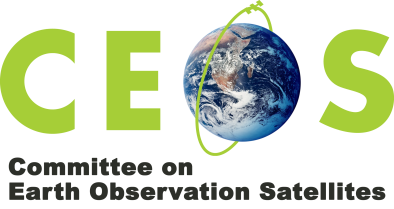 Analysis Ready DataFor Land             Product Family Specification:Normalised Radar Backscatter#ItemThreshold (Minimum) RequirementsTarget (Desired) RequirementsThreshold Self-AssessmentTarget       Self-AssessmentSelf-Assessment Explanation/ JustificationWGCV Comments1.1TraceabilityNot required.Data must be traceable to SI reference standard. 
Note 1. Relationship to 3.4. Traceability requires an estimate of measurement uncertainty.Note 2: Information on traceability should be available in the metadata as a single DOI landing page.Not requiredNoNot provided, not required.Not Required at Threshold1.2Metadata Machine ReadabilityMetadata is provided in a structure that enables a computer algorithm to be used to consistently and automatically identify and extract each component part for further use.As threshold, but metadata is formatted in accordance with CARD4L NRB Metadata Specifications, v.5.5, or a community endorsed standard that facilitates machine-readability, such as ISO 19115-2 YesYesMetadata in separate metadata file in XML format, formatted in accordance with “CARD4L_METADATA-spec_NRB-v5.5.5.xlsx”Verified at Threshold1.3Product typeCARD4L product type name and (if required by the data provider) Copyright.As threshold.Yes(Yes)<Product> in XML metadata fileVerified at Threshold1.4Document IdentifierReference to CARD4L- Normalised Radar Backscatter document as URL or DOI.As threshold.Yes(Yes)<DocumentIdentifier> in XMLURL to NRB PFS on the CEOS/ARD wwwhttps://ceos.org/ard/files/PFS/NRB/v5.5/CARD4L-PFS_NRB-v5.5.pdfVerified at Threshold ScanSAR 25m1.5Data Collection TimeNumber of source data acquisitions of the data collection is identified. The start and stop time of data collection is identified in the metadata, expressed in date/time (UTC).  In case of composite products, the dates/times of the first and last data takes. As threshold.Yes(Yes)<DataCollectionTime><NumberOfAcquisitions> <FirstAcquistionDate><LastAcquistionDate>in XMLVerified at Threshold1.6Source Data AttributesSub-section describing (detailing) the SAR acquisition used to generate the CARD4L product.Note: Source data attribute information are described for each acquisition and sequentially identified as acqID= 1, 2, 3, …Sub-section describing (detailing) the SAR acquisition used to generate the CARD4L product.Note: Source data attribute information are described for each acquisition and sequentially identified as acqID= 1, 2, 3, …<SourceAttributes> in XMLProvided for each source data take used for the CARD4L product (acqID= 1, 2, 3, etc. in XML)Verified at Threshold1.6.1Source Data AccessThe metadata identifies the location from where the source data can be retrieved, expressed as a URL or DOI.The metadata identifies an online location from where the data can be consistently and reliably retrieved by a computer algorithm without any manual intervention being required.YesNo<SourceDataRepository>in XMLVerified at Threshold1.6.2InstrumentThe instrument used to collect the data is identified in the metadata:Satellite nameInstrument nameAs threshold, but including a reference to the relevant CEOS Missions, Instruments and Measurements Database record.YesYes<Satellite><Instrument><SatelliteReference>in XMLVerified at Threshold1.6.3Source Data AcquisitionTimeThe start date and time of source data is identified in the metadata, expressed in UTC in date and time, at least to the second.As threshold.Yes(Yes)<SourceDataAcquisitionTime><StartTime><EndTime>in XMLVerified at Threshold1.6.4Source Data Acquisition ParametersAcquisition parameters related to the SAR antenna:Radar bandCentre frequency Observation modePolarization(s)Antenna pointing [Right/Left]  -      Beam IDAs threshold.Yes(Yes)<SourceDataAcquisitionParameters><RadarBand><RadarCenterFrequency><ObservationMode><RadarBandWidth><Polarizations>         <AntennaPointing><BeamID>in XMLVerified at Threshold1.6.5Source Data Orbit InformationInformation related to the platform orbit used for data processing: Pass direction [asc/desc)Orbit data source [e.g.,    predicted/definite/ precise/ downlinked etc.]As threshold, including also:Platform heading angle expressed in degrees        [0 360] from NorthOrbit data file containing state vectors (minimum of 5 state vectors, from 10% of scene length before start time to 10% of scene length after stop time)Platform (mean) altitudeYesNo<OrbitInformation><PassDirection> <OrbitDataSource>in XMLVerified at Threshold1.6.6Source Data Processing InformationProcessing parameters details of the source data:Processing facilityProcessing dateSoftware versionProduct ID (file name)Product levelAzimuth number of LooksRange number of Looks (separate values for each beam, as necessary)As threshold, Plus additional relevant processing parameters, e.g., Range- and Azimuth Look Bandwidth and LUT appliedYesNo<SourceProcParam><ProcessingFacility><ProcessingDate><SoftwareVersion> <ProductID> <ProductLevel> <AzimuthNumberOfLooks><RangeNumberOfLooks>in XMLVerified at Threshold1.6.7Source Data Image AttributesImage attributes related to the source data:Source Data geometry (slant range/ground range)Azimuth pixel spacingRange pixel spacingAzimuth resolutionRange resolution Near range incident angleFar range incident angleThe geometry of the image footprint expressed in WGS84 in a standardised format (e.g., WKT).YesYes<SourceDataImageAttributes>       <SourceDataGeometry>     <AzimuthPixelSpacing>     <RangePixelSpacing>         <AzimuthResolution><BeamID>     <RangeResolution><BeamID>      <IncAngleNearRange>     <IncAngleFarRange>in XMLVerified at Threshold<BeamID> not required for FBMWKT formatting used for footprint1.6.8Sensor CalibrationNot required.Sensor calibration parameters are identified in the metadata or can be accessed using details included in the metadata. Ideally this would support machine to machine accessNot requiredNoNot provided, not required.Not Required at Threshold1.6.9Performance IndicatorsProvide performance indicators on data intensity noise level (NE0 and/or NE0 and/or NE0 (noise equivalent sigma and/or beta and/or gamma naught)). Provided for each polarization channel when available. Parameter may be expressed as the mean and/or minimum and maximum noise equivalent values of the source data.Values do not need to be estimated individually for each product, but may be estimated once for each acquisition mode, and annotated on all products. Provide additional relevant performance indicators              (e.g., ENL, PSLR, ISLR etc.)YesNo<PerformanceIndicators><NoiseEquivalentIntensity>          <Estimates>in XMLVerified at Threshold1.6.10Source Data Polarimetric Calibration MatricesNot Required.The complex-valued polarimetric distortion matrices with the channel imbalance and the cross-talk applied for the polarimetric calibration.Not requiredNoNot provided, not required.Not Required at Threshold1.6.11Mean Faraday Rotation AngleNot Required.The mean Faraday rotation angle estimated from the polarimetric data and/or from models with reference to the method or paper used to derive the estimate. Not requiredNoNot provided, not required.Not Required at Threshold1.6.12Ionosphere IndicatorNot required.Flag indicating whether the backscatter imagery is “significantly impacted” by the ionosphere (0- false, 1 – true).  Significant impact would imply that the ionospheric impact on the backscatter exceeds the radiometric calibration requirement or goal for the imagery.Not requiredNoNot provided, not required.Not Required at Threshold1.7CARD4L Product AttributesSub-section containing information related to the CARD4L product generation procedure and parametersSub-section containing information related to the CARD4L product generation procedure and parameters<CARD4LProductAttributes>in XML1.7.1Product Data AccessProcessing parameters details of the CARD4L product:Processing facilityProcessing dateSoftware versionLocation from where the CARD4L product can be retrieved, expressed as a URL or DOI.The metadata identifies an online location from where the data can be consistently and reliably retrieved by a computer algorithm without any manual intervention being required.YesNo<DataAccess>     <ProcessingFacility>     <ProcessingTime>     <SoftwareVersion>     <Repository>in XMLVerified at Threshold1.7.2Ancillary DataNot required.The metadata identifies the sources of ancillary data used in the generation process, ideally expressed as DOIs.Note: Ancillary data includes DEMs and any additional data sources used in the generation of the product.Not requiredNoNot provided, not required.Not Required at Threshold1.7.3ProductSample SpacingCARD4L product processing parameters details:Pixel (column) spacingLine (row) spacingAs threshold.Yes(Yes)<ProductSampleSpacing>     < ProductColumnSpacing>     < ProductRowSpacing>in XMLVerified at Threshold1.7.4ProductFilteringFlag if filter has been applied [true/false] Metadata should includeReference to algorithmInput filtering parametersTypeWindow size Other filter parametersAs threshold.Yes(Yes)     <FilterApplied>Flag set to FALSEHence the following are not required as no filter has been applied<WindowSizeCol><WindowSizeLine><OtherParameters ..>Verified at ThresholdFlag set to FALSE for all ALOS-2 products thus WindowSizeCol etc are missing1.7.5Product Bounding BoxTwo opposite corners of the product file (bounding box) are identified, expressed in the coordinate reference system defined in 1.7.9.As threshold.Yes(Yes)<ProductBoundingBox>in XML     <Latitude>  <Longitude>  for mosaic products Verified for FBGM product<Northing>  <Easting> for scene-based products Verified for ScanSAR productsVerified at ThresholdProvided for each of the UL and LR corners of the bounding box1.7.6Product Image ExtentThe geometry of the image footprint expressed in WGS84, in a standardised format          (e.g., WKT).As threshold.Yes(Yes)<ProductGeographicalExtent> in XMLVerified at ThresholdWKT formatting used1.7.7Product Image SizeImage attributes of the CARD4L product:Number of linesNumber of pixels/lineFile header size (if applicable)Number of no-data border pixels (if appl.)As threshold.Yes(Yes)<ProductImageSize>     <NumberLines>     <NumPixelsPerLine>          in XMLNo header or no-data border pixels in the CARD4L productsVerified at Threshold1.7.8Product Pixel Coordinate ConventionCoordinate referring to the Centre, or the Upper Left Corner or the Lower Left Corner of a pixel.  Values are [pixel centre, pixel ULC or pixel LLC]As threshold.Yes(Yes)<PixelCoordinateConvention>       in XMLVerified at Threshold(see 1.7.5)1.7.9Product Coordinate Reference SystemThe metadata lists the map projection (or geographical coordinates, if applicable) that has been used and any relevant parameters required to use of data in that map projection, expressed in a standardised format (e.g., WKT). Indicate EPSG code, if defined for the CRS.As threshold.Yes(Yes)<CoordinateReferenceSystem>  in XMLVerified at ThresholdProvided both as EPSG and WKT #ItemThreshold (Minimum) RequirementsTarget (Desired) RequirementsThreshold Self-AssessmentTarget         Self-AssessmentSelf-Assessment Explanation/ JustificationWGCV Comments2.1Metadata Machine ReadabilityMetadata is provided in a structure that enables a computer algorithm to be used to consistently and automatically identify and extract each component part for further use.As threshold, but metadata is formatted in accordance with CARD4L NRB Metadata Specifications, v.5.5YesYesMetadata in separate metadata file in XML format, formatted in accordance with “CARD4L_METADATA-spec_NRB-v5.5.5.xlsx”Verified at ThresholdAs per CARD4L Metadata specification2.2Data Mask ImageMask image indicating:Valid dataInvalid dataNo dataFile format specifications/ contents provided in metadata:Sample Type [Mask]Data Format [Raw/GeoTif/COG, …]Data Type         [Byte/Int/Float, ...]Bits per sampleByte orderBit value representationAs threshold, including in addition e.g.Layover (masked as invalid data in Threshold)Radar shadow (masked as invalid data in Threshold)Ocean water, etc.YesYes<DataMask>     <FileName>      <SampleType>     <DataFormat>     <DataType>     <BitsPerSample>       <ByteOrder>     <BitValues>          <ValidData>          <InvalidData>          <NoData>          <Layover>          <Shadow>          <OceanWater> in XMLVerified at Threshold as GEOTIFF2.3Scattering Area ImageNot required.DEM-based scattering area image used for terrain normalisation is provided.  File format specifications/ contents provided in metadata:Sample Type [Scattering Area]Data FormatData Type Byte OrderBits per sampleNot requiredNoNot provided, not required.Not Required at Threshold2.4Local Incident Angle ImageDEM-based Local Incident angle image is provided.File format specifications/ contents provided in metadata:Sample Type [Angle]Data FormatData Type Byte OrderBits per sampleAs threshold.Yes(Yes)<LocalIncAngle>     <FileName>      <SampleType>     <DataFormat>     <DataType>     <BitsPerSample>       <ByteOrder>in XMLVerified at Threshold as GEOTIFF2.5Ellipsoidal Incident Angle ImageNot required.Ellipsoidal incident angle is provided.Indicate which ellipsoidal height was used.File format specifications/ contents provided in metadata:Sample Type [Angle]Data Format Data Type Byte OrderBits per sampleNot requiredNoNot provided, not required.Not Required at Threshold2.6Noise Power ImageNot required.Estimated noise equivalent σo (or 0 or o, as applicable) used for Noise Removal, if applied, for each channel.File format specifications/ contents provided in metadata:Sample Type [NESZ or NEBZ]Data Format Data Type Byte OrderBits per sampleNot requiredNoNot provided, not required.Not Required at Threshold2.7Gamma-to-Sigma Ratio ImageNot required.Ratio of the integrated area in the Gamma projection over the integrated area in the Sigma projection (ground). Multiplying RTC o by this ratio results in an estimate of RTC o .File format specifications/ contents provided in metadata:Sample Type [Ratio]Data Format Data Type Byte OrderBits per sampleNot requiredNoNot provided, not required.Not Required at Threshold2.8Acquisition ID ImageNote: Required for multi-source product only. Acquisition ID, or acquisition date, for each pixel is identified. In case of multi-temporal image stacks, use source acquisition ID (i.e., 1.6 acqID values) to list contributing images.In case of Date, data represent day offset to reference observation date [UTC]. Date used as reference (“Day 0”) is provided in the metadata.Pixels not representing a unique date (e.g., pixels averaged in image overlap zones) are flagged with a pre-set pixel value that is provided in the metadata.File format specifications/ contents provided in metadata:Sample Type [Day, ID]Data Format Data Type Byte OrderBits per sampleIn case of image composites, the sources for each pixel are uniquely identified.YesYes<AcquisitionIDImage>     <FileName>      <SampleType>     <DataFormat>     <DataType>     <BitsPerSample>       <ByteOrder>in XMLVerified at ThresholdProvided for the multi-date global mosaic product as GEOTIFF. Not required for the single-date ScanSAR products2.9Per-pixel DEMNot required.Provide DEM as used during the geometric and radiometric processing of the SAR data, resampled to an exact geometric match in extent and resolution with the CARD4L SAR image product.File format specifications/ contents provided in metadata:Sample Type [Height]Data Format Data Type Byte OrderBits per sampleNot requiredNoNot provided, not required.Not Required at Threshold#ItemThreshold (Minimum) RequirementsTarget (Desired) RequirementsThreshold Self-AssessmentTarget    Self-AssessmentSelf-Assessment Explanation/ JustificationWGCV Comments3.1Backscatter MeasurementsTerrain-flattened Gamma-Nought backscatter coefficient () is provided for each polarization (e.g., HH, HV, VV, VH).File format specifications/contents provided in metadata:Measurement Type [Gamma-Nought]Backscatter Expression Convention [linear amplitude or linear power*]Polarization [HH/HV/VV/VH]Data Format [Raw/GeoTif/COG, …]Data Type [Byte/Int/Float, ...]Byte orderBits per sample*Note: transformation to the logarithm decibel scale is not required or desired as this step can be easily completed by the user if necessary.As threshold.Yes(Yes)<BackscatterMeasurementData>    <BackscatterMeasurement>    <BackscatterConvention>     <BackscatterConversionEq>    <Polarization>    <FileName>     <DataFormat>    <DataType>    <BitsPerSample>      <ByteOrder> in XMLVerified at Threshold3.2Scaling Conversion Indicate equation to convert from pixel linear amplitude/power to logarithmic decibel scale, including, if applicable, associated calibration (dB offset) factor.As threshold.Yes(Yes)< BackscatterConversionEq> in XMLVerified at Threshold(as part of 3.1)3.3Noise RemovalFlag if noise removal* has been applied (Y/N). Metadata should include reference to algorithm as URL or DOI* Note: Thermal noise removal and image border noise removal to remove overall scene noise and scene edge artefacts, respectively.As threshold.Yes(Yes)     <NoiseRemoval>Verified at ThresholdFlag set to FALSE for all ALOS-2 products3.4Radiometric Terrain Correction AlgorithmsAdjustments are made for terrain by modelling the local illuminated reference area using the preferred choice of a traceable published peer reviewed algorithm to produce a radiometrically terrain corrected (RTC) Gamma-Nought (). Metadata references:a citable peer-reviewed algorithmtechnical documentation regarding the implementation of that algorithm expressed as URLs or DOIsthe sources of ancillary data used to make corrections.Note 1: Examples of technical documentation include an Algorithm, Theoretical Basis Document, product user guide, etc.Require resolution of DEM better than the output product resolution when applying terrain corrections. YesNo<RadiometricTerrainCorrections>    <RTCAlgorithm>Verified at Threshold3.5Radiometric AccuracyNot required.Uncertainty (e.g., bounds on ϒ0) information is provided as document referenced as URL or DOI. SI traceability is achieved.Not requiredNoNot provided, not required.Not Required at Threshold#ItemThreshold (Minimum) RequirementsTarget (Desired) RequirementsThreshold Self-AssessmentTarget    Self-AssessmentSelf-Assessment Explanation/ JustificationWGCV Comments4.1Geometric Correction AlgorithmsNot requiredMetadata references:A metadata citable peer-reviewed algorithm,Technical documentation regarding the implementation of that algorithm expressed as URLs or DOIsThe sources of ancillary data used to make corrections.Resampling method used for geometric processing of the source data.Note 1: Examples of technicaldocumentation can include e.g., an Algorithm, Theoretical Basis Document, a Product User Guide.Not requiredNoNot provided, not required.Not Required at Threshold4.2Digital ElevationModelDuring ortho-rectification, the data provider shall use the same DEM that was used for the radiometric terrain flattening to ensure consistency of the data stack.Provide reference to Digital Elevation Model used for Geometric Terrain Correction.Provide reference to Earth Gravitational Model (EGM) used for Geometric CorrectionA DEM with comparable or better resolution to the resolution of the output CARD4L product shall be used.Resampling method used for preparation of the DEM.
Method used for resampling of EGM. As threshold.YesNo<DigitalElevationModel>    <DEMReference>    <EGMReference>Verified at Threshold4.3Geometric AccuracyAn estimate of the absolute localisation error is provided as bias and standard deviation, provided in slant range/azimuth, or Northing/Easting.  Note 1: Can be obtained from corner reflector measurements or mission calibration/ validation results. Note 2: Accurate geolocation is a prerequisite to radar processing to correct for terrain. To enable interoperability between radar sensors, absolute accuracy is required. Output product sub-sample accuracy should be less than or equal to 0.1-pixel radial root mean square error (rRMSE).Provide documentation of estimate of absolute localisation error as DOI or URL.YesNo<GeoCorrAccuracy>		<NorthernSTDev>		<EasternSTDev>		<NorthernBias>	<EasternBias> in XMLVerified at Threshold4.4Gridding Convention A consistent gridding/sampling frame is used. The origin is chosen to minimise any need for subsequent resampling between multiple products (be they from the same or different providers).  This is typically accomplished via a “snap to grid” in relation to the most proximate grid tile in a global system.**** If a product hierarchy of resolutions exists (or is planned), the multiple resolutions should nest within each other (e.g., 12.5m, 25m, 50m, 100m, etc.), and not be disjoint. Provide DOI or URL to gridding convention used.When multiple providers share a common map projection, providers are encouraged to standardise the origins of their products among each other.In the case of UTM/UPS coordinates, the upper left corner coordinates should be set to an integer multiple of sample intervals from a 100 km by 100 km grid tile of the Military Grid Reference System's 100k coordinates (“snap to grid”).   For products presented in geographic coordinates (latitude and longitude), the origin should be set to an integer multiple of samples in relation to the closest integer degree.YesNo<GriddingConvention> in XMLVerified at ThresholdThresholdTarget1General Metadata1.1TraceabilityNot required1.2Metadata Machine ReadabilityYES1.3Product typeYES1.4Document IdentifierYES1.5Data Collection TimeYES1.6Source Data Attributes1.6.1Source Data AccessYES1.6.2InstrumentYES1.6.3Source Data Acquisition TimeYES1.6.4Source Data Acquisition ParametersYES1.6.5Source Data Orbit InformationYES1.6.6Source Data Processing InformationYES1.6.7Source Data Image AttributesYES1.6.8Sensor CalibrationNot required1.6.9Performance IndicatorsYES1.6.10Source Data Polarimetric Calibration MatricesNot required1.6.11Mean Faraday Rotation AngleNot required1.6.12Ionosphere IndicatorNot required1.7CARD4L Product Attributes1.7.1Product Data AccessYES1.7.2Ancillary DataNot required1.7.3Product Sample SpacingYES1.7.4Product FilteringYES1.7.5Product Bounding BoxYES1.7.6Product Image ExtentYES1.7.7Product Image SizeYES1.7.8Product Pixel Coordinate ConventionYES1.7.9Product Coordinate Reference SystemYES2Per-Pixel Metadata2.1Metadata Machine ReadabilityYESYES2.2Data Mask ImageYES2.3Scattering Area ImageNot required2.4Local Incident Angle ImageYES2.5Ellipsoidal Incident Angle ImageNot required2.6Noise Power ImageNot required2.7Gamma-to-Sigma Ratio ImageNot required2.8Acquisition ID ImageYES2.9Per-Pixel DEMNot required3Radiometric Terrain Corrected Measurements3.1Backscatter MeasurementsYES3.2Scaling ConversionYES3.3Noise RemovalYES3.4Radiometric Terrain Correction AlgorithmsYES3.5Radiometric AccuracyNot required4Geometric Terrain Corrections4.1Geometric Correction AlgorithmsNot required4.2Digital Elevation ModelYES4.3Geometric AccuracyYES4.4Gridding ConventionYES